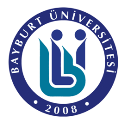 T.C.BAYBURT ÜNİVERSİTESİ Lisansüstü Eğitim Enstitüsü MüdürlüğüYüksek Lisans ProgramlarıAraştırma Uygulama İzin Talep Formu…….…………………….. ANABİLİM DALI BAŞKANLIĞINA             Yukarıda belirtmiş olduğum bilgiler doğrultusunda söz konusu araştırma/uygulamayı yapabilmem için ilgili kurum/kuruluştan gerekli izinlerin alınabilmesi hususunda;             Gereğini arz ederim.	…./…./20….                                                                                                  İmza:                                                                                        Adı Soyadı:                                                                  Uygundur…/…/20…………………………(Tez Danışmanı İmzası -Adı Soyadı)Öğrenci BilgileriÖğrenci BilgileriÖğrenci BilgileriÖğrenci BilgileriÖğrenci BilgileriÖğrenci BilgileriÖğrenci BilgileriAdı Soyadı       Anabilim Dalı  Anabilim Dalı  Öğrenci No      Bilim Dalı        Bilim Dalı        T.C. Kimlik No                                                      Tez DanışmanıTez DanışmanıTez ve Araştırma BilgileriTez ve Araştırma BilgileriTez ve Araştırma BilgileriTez ve Araştırma BilgileriTez ve Araştırma BilgileriTez ve Araştırma BilgileriTez ve Araştırma BilgileriTez KonusuTez KonusuORCID numarası( Bilgi için https://orcid.org/)ORCID numarası( Bilgi için https://orcid.org/)Araştırma/Uygulamanın AmacıAraştırma/Uygulamanın AmacıAraştırma/Uygulamanın YöntemiAraştırma/Uygulamanın YöntemiÇalışma PlanıÇalışma PlanıAraştırma/Uygulama Yapmak İstediği Kurum/BirimAraştırma/Uygulama Yapmak İstediği Kurum/BirimAraştırma/Uygulama Yapacağı Eğt.-Öğr. Yılı/ DönemiAraştırma/Uygulama Yapacağı Eğt.-Öğr. Yılı/ Dönemi20… / 20………  Dönemi20… / 20………  DönemiAraştırma/Uygulama Yapacağı Tarih AralığıAraştırma/Uygulama Yapacağı Tarih Aralığı/…/20… -  /…/20…